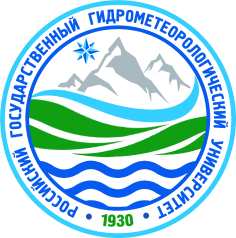 Министерство  науки и высшего образования   Российской  Федерациифилиал федерального государственного бюджетного образовательного учреждениявысшего образования«Российский государственный гидрометеорологический университет»в г.Туапсе  Краснодарского края(филиал ФГБОУ ВО «РГГМУ» в г.Туапсе) ___________________________________________________________________________________________________________ПРИЕМНАЯ   КОМИССИЯКонкурсный список, подавших заявление в пределах особой квоты на заочное обучение на направление подготовки05.03.05 Прикладная гидрометеорология(бюджетные места) Зам. ответственного секретаря ПК по приему в филиал РГГМУ г.Туапсе                                                                       Е.Г. РоманецКол-во местВсего 1СНИЛСВид финансированияФорма вступительного испытания1бюджет